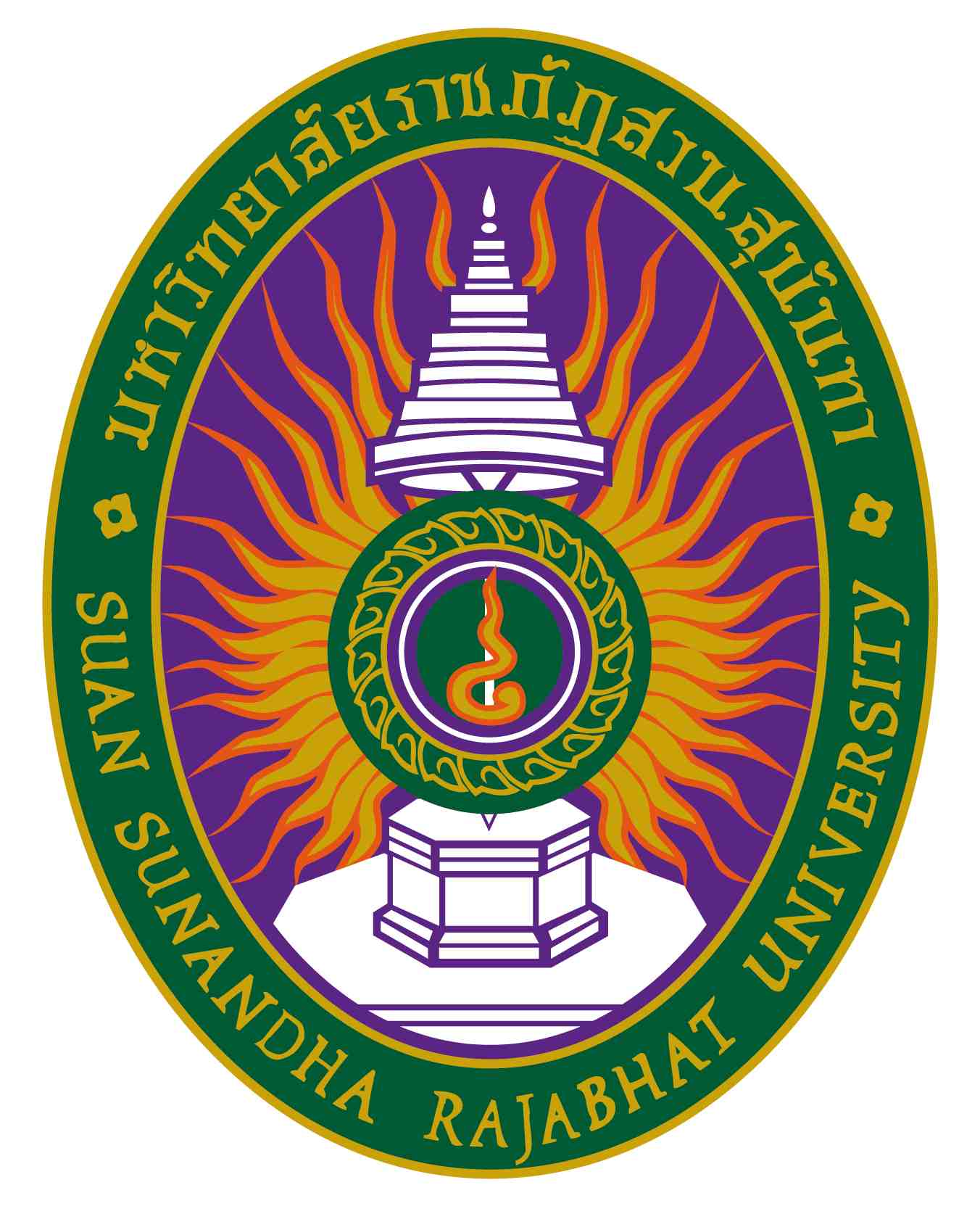 Course SpecificationFAD 3301  English for Fashion BusinessBachelor of Fine and Applied Arts, Program in Fashion Design, Suansunandha Rajabhat UniversitySemester 1 Academic Year 2022Section 1 - General Information1. Code and Program TitleCode                                FAD 3301In Thai                             ภาษาอังกฤษเพื่องานธุรกิจแฟชันIn English                        English for Fashion Business2. Credit                                      3 (3-0-6)3. Curriculum and Program Type    3.1 Curriculum                        Program in Fashion Design, Bachelor of Fine and Applied                                                    Arts    3.2 Program Type                   English for Fashion Industry4. Instructors Responsible for the Program    4.1 Instructor for Program      Asst Prof. Supawadee Juysukha    4.2 Instructor                          Asst Prof. Supawadee Juysukha5. Contact                                  M floor, 58th Bd, Faculty of Fine and Applied Arts                                                    E-mail: isissue@gmail.com6. Academic Year and Year of Study     6.1 Semester                                         1 / third-year student    6.2 Limitation of Enrolled Students     Around 28 persons7. Per-requisite                                       ​….......................-........................................8. Co-requisite                                        ….......................-........................................9. Study Site Location                           Online10. Last Date for Preparing                  Revised Edition 2020      and Revising this CourseSection 2 - Objectives and Purposes1. Program Objectives English for Fashion Business is designed for students interested in fashion to obtain knowledge ​of using English correctly both in their own professional lines and in daily life. Students are able to further develop the knowledge to be applied in costume design. Students will learn all four skills: listening, speaking, reading and writing.​The teaching material in this program mainly focuses on fashion-related content in technical terminology as a basis to enhance the experience of working in the fashion field by practicing reading fashion magazines, translating articles, writing letter process, filling out various forms and job applications. To use English for effective conversation in various situations, students have an English proficiency to communicate with foreigners in order to prepare for the ASEAN community.2. Improvement Plans/ PurposesStudents can understand the meaning and how to apply fashion business technical terms, basic structures and correct grammars to be applied obtained knowledge for everyday communication. To promote confidence in using English in all skills, students can apply them in fashion design or activities related to fashion business with quality. Students, furthermore, are able to work well with foreigners which will lead to further professional advancement.Section 3 - Program Implementation and Structure1. Course OutlineIn Thai: คำศัพท์เทคนิคทางด้านธุรกิจแฟชั่น การสื่อสารงานทางด้านธุรกิจแฟชั่นโดยมุ่งเน้นพัฒนาและฝึกฝน​ทักษะด้านการอ่าน การเขียน การฟังและการพูดในกิจกรรมที่เกี่ยวข้องกับงานธุรกิจแฟชั่น รวมทั้งการอ่าน​บทความทางด้านธุรกิจแฟชั่นIn English: Words and expressions used in fashion business and communication with an emphasis on ​developing and practice in skill of reading, writing, listening and speaking concerning activities related ​to fashion business including reading fashion business articles.2. Time Length per Semester 3. Time Length per Week for Individual Academic Consulting and Guidance2 hours per week3.1 Self consulting at the instructor’s office: M floor, 58th Bd. Faculty of Fine and Applied Arts3.2 Consulting via office phone number: 02-160-1382 ext. 2043.3 Consulting via E-mail: supawadee.ju@ssru.ac.th, isissue@gmail.com3.4 Consulting via Social Media (Facebook/ Line/ Twitter: IS JUYSUKHA3.5 Consulting via Computer Network (Internet/ Web board)Section 4 – Students’ Learning Outcome Development1. Morals and Ethics1.1 Morals and Ethics to be developed                  (1.2) To be punctual, discipline and responsible for personal and society                  (1.6) To be ethical in profession1.2 Teaching Strategies                  (1) Explain and give related case studies                  (2) Group discussion                  (3) Self study and research1.3 Assessment Strategies                 (1) Measurement of punctuality and attendance                  (2) Measurement of referencing other reports                  (3) Measurement of group discussion and case studies commentary2. Knowledge2.1 Knowledge to be developed                  (2.5) Having knowledge and interest in knowledge development to continuously apply English for fashion and design                  (2.6) Having a board range of English for fashion and design, and having a spot on changes of media and apparel designs from international designers.2.2 Teaching Strategies                  (1) Lecture                  (2) Reading and speaking practice                  (3) group/  individual task2.3 Assessment Strategies                 (1) Measurement of mid-term and final examination                 (2) Measurement of given tasks                 (3) Measurement of presentation3. Cognitive Skills3.1 Cognitive Skills to be developed                  (3.2) The ability to search, interpret and assess information to creatively solve problems3.2 Teaching Strategies                  (1) Give an assignment                  (2) Analyze and respond inquiries from presentation3.3 Assessment Strategies                  (1) Measurement of assignment                  (2) Measurement of idea expression in group work                  (3) Measurement of inquiries respond4. Interpersonal Skills and Responsibilities4.1 Interpersonal Skills and Responsibilities to be developed                  (4.2) The ability to assist and facilitate solving situations in leadership roles and team working                  (4.4) Responsibility for own actions and group works                  (4.5) The ability to initiate solving issues both personally and collectively as well as showing a proper position for both own and group4.2 Teaching Strategies                  (1) Individual and group assignment                  (2) Research presentation                  (3) Technical terms study related to the program4.3 Assessment Strategies                  (1) Measurement of individual collaboration in group work                  (2) Measurement of punctuality and work quality5. Numerical Analysis, Communication and Information Technology Skills5.1 Numerical Analysis, Communication and Information Technology Skills to be developed                 (5.3) The ability to efficiently communicate in both verbal and written, and to appropriately use media for presentation                 (5.4) The ability to appropriately apply communication and information technologies5.2 Teaching Strategies                   (1) Self study on website and reliable sources                  (2) Presentation by professionally applying communication and information technologies5.3 Assessment Strategies                 (1) Measurement of presentation by applying communication and information technologies                 (2) Measurement of analysis skill and problem solving skill arising during work6. Other Domain……………………………………………………………………..……………………………Remark: Symbol  means ‘major responsibility’ Symbol  means ‘minor responsibility’No symbol means ‘no responsibility’The above symbols were shown in ‘Curriculum Mapping’Section 5 – Lesson Plan and Assessment1. Lesson Plan2. Learning Evaluation Plan( Specify the method for evaluating learning for each sub-topic as shown in the map showing the distribution of course responsibility. )( Curriculum Mapping ) as specified in the course details assessed week and the proportion of the assessment)Section 6 – Learning and Teaching Resources1. Textbooks and Main Documents1) Assoc Prof Pornsanong Vongsingthong. The Visual Dictionary of Fashion. First published. Bangkok: Viscom Center Co.,Ltd, 2006.2) Thailand Institute of Fashion Research, Rajamangala University of Technology Krungthep. English-Thai Fashion Dictionary. First published. Bangkok: Rajamangala University of Technology Krungthep. 2012.3) Sandra Burke. Fashion Designer Concept to Collection. First published. China: Burkepublishing, 2011.2. Important Documents 1) Craigie & Cator. English for Communication Arts. First published. Bangkok: Suansunandha Rajabhat University, 2013.2) Richards, Hull & Proctor. Interchange Third Edition. 6th printing. Singapore: NPE Print Communications Pte Ltd., 2012.3) Edward William Guertin. Complete TOEIC. First published. Bangkok: Interact Images Co.Ltd., 2011.3. Suggestion Information1) http://www.cambridgeenglish.org2) http://www.englishteststore.net/3) http://www.talkenglish.com/Grammar/Grammar.aspxSection 7 - Course Evaluation and Improvement1. Strategies for Course Evaluation by StudentsThe evaluation of effectiveness in this course prepared by having students organize activities to present ideas and opinions as follows:- Group conversations between the instructor and learners- Observing the behavior of learners- Instructor assessment form and course assessment form- Suggestions through communication channels provided by the instructor2. Strategies for Course Evaluation In data collection for evaluating teaching, there are strategies as follows:- Exam results- Teaching satisfaction assessment- Verification of learning assessment results3. Teaching ImplementationFrom the teaching evaluation results in item 2, teaching has been improved by looking for additional information to improve teaching as follows:- A meeting to develop teaching and learning- Experts interview for feedback4. Feedback for Achievement StandardsFrom the evaluation feedback results and course achievement test, the results were verified as follows:- The students practice the use of language in various forms according to the topics they have studied before.- Bring proposals received from students to review and improve the teaching and learning process to be more suitable for learners5. Methodology and Planning for Course Review and ImprovementFrom the feedback results and course achievement test, there are plans to improve teaching and course details in order to increase the quality as follows:- Update content and teaching techniques in the course every 1 year or according to recommendations and assessment results.- Invite expert English speakers from outside to make a co-teaching***********************Page | 13FAD 3301 Basic Drawing for Fashion Design, Program in Fashion Design, Bachelor of Fine and Applied ArtsSuansunandha Rajabhat UniversityMap showing the distribution of responsibility standards for learning outcomes from curriculum to course (Curriculum Mapping)As shown in the details of the course (Program Specification) TQF 2Responsibilities in each area can be increased and decreased depending on the number of responsibilities.Page | 13FAD 3301 English for Fashion Business, Program in Fashion Design, Bachelor of Fine and Applied ArtsSuansunandha Rajabhat UniversityLecture(Hours)Remedial Class(Hours)Practice/ Field Work/ Internship(Hours)Self-Study(Hours)3 hours/ week51 hours/ semesterUniversity-based announcement(In case of study suspension)0 hour/ week0 hour/ semester6 hours/ week102 hours/ semesterWeek Topic/ OutlinePeriod(Hours)  Learning Activities/ MediaInstructor1- Introductions- Pre-test3The instructor informs and advices course syllables and lets the students have a pre-test.Media1. Sheets 2. Lecture on Zoom meeting / Google meet3. Power point4. online platformAsst Prof. Supawadee Juysukha2Basic Conversation 1 3The instructor explains basic English terms for everyday use and lets the students practice conversation.Media1. Sheets 2. Lecture on Zoom meeting / Google meet3. Power point4. online platformAsst Prof. Supawadee Juysukha3Basic Conversation 23The instructor explains basic English terms for everyday use and lets the students practice conversation.Media1. Sheets 2. Lecture on Zoom meeting / Google meet3. Power point4. online platformAsst Prof. Supawadee Juysukha4Listening Exercises 13The instructor lets the students practice listening skills on videotapes, news, songs and etc. and do  the exercises.Media1. Sheets 2. Lecture on Zoom meeting / Google meet3. Power point4. online platformAsst Prof. Supawadee Juysukha5Listening Exercises 23The instructor lets the students practice listening from English conversations, practice translation and do the exercises.Media1. Sheets 2. Lecture on Zoom meeting / Google meet3. Power point4. online platformAsst Prof. Supawadee Juysukha6Reading Exercises 13The instructor lets the students practice reading English articles, practice translation and do the exercises.Media1. Sheets 2. Lecture on Zoom meeting Asst Prof. Supawadee Juysukha7Reading Exercises 23The instructor lets the students practice reading English articles, practice translation and do the exercises.Media1. Sheets 2. Lecture on Zoom meeting Asst Prof. Supawadee Juysukha8Mid-term Examination3Students take an exam to measure English knowledge and understanding.Mediaonline platformAsst Prof. Supawadee Juysukha9Fashion Vocabulary 13The instructor explains basic terms related to  fashion and design business.Media1. Sheets 2. Lecture on Zoom meeting Asst Prof. Supawadee Juysukha10Fashion Vocabulary 23The instructor explains basic terms related to  fashion and design business.Media1. Sheets 2. Lecture on Zoom meeting Asst Prof. Supawadee Juysukha11Fashion Vocabulary 33The instructor explains basic terms related to  fashion and design business.Media1. Sheets 2. Lecture on Zoom meeting 3. Power point/ VDOAsst Prof. Supawadee Juysukha12Posing Instructions3The instructor explains terms related to modeling and issuing orders for models to pose.Media1. Sheets 2. Lecture on Zoom meeting / Google meet3. Power point4. online platformAsst Prof. Supawadee Juysukha13Job Application3The instructor explains terms related to job application and lets the students practice filling English application forms.Media1. Sheets 2. Lecture on Zoom meeting / Google meet3. Power point4. online platformAsst Prof. Supawadee Juysukha14Job Interview3The instructor explains terms related to job application and lets the students practice responding interview questions in English.Media1. Sheets 2. Lecture on Zoom meeting / Google meet3. Power point4. online platformAsst Prof. Supawadee Juysukha15Presentation3The instructor lets the students present their project in English in group. Everyone must have a collaboration in this task.Media1. Sheets 2. Lecture on Zoom meeting / Google meet3. Power point4. online platformAsst Prof. Supawadee Juysukha16Group Discussion3The instructor lets the students make a group to discuss on given topics.Media1. Sheets 2. Lecture on Zoom meeting / Google meet3. Power point4. online platformAsst Prof. Supawadee Juysukha17Final Examination3The instructor tests the students English knowledge.Media- Online platformAsst Prof. Supawadee JuysukhaLearning OutcomesEvaluation Learning MethodsEvaluation Week Proportion of Assessment 1Total scores2-7, 9-1650%2Mid-term examination820%3Final examination1720%4Attendance and collaboration1-1710%CourseMorals and EthicsMorals and EthicsMorals and EthicsMorals and EthicsMorals and EthicsMorals and EthicsKnowledgeSkillsKnowledgeSkillsKnowledgeSkillsKnowledgeSkillsKnowledgeSkillsKnowledgeSkillsKnowledgeSkillsKnowledgeSkillsCognitive SkillsCognitive SkillsCognitive SkillsCognitive SkillsInterpersonal Skills and ResponsibilityInterpersonal Skills and ResponsibilityInterpersonal Skills and ResponsibilityInterpersonal Skills and ResponsibilityInterpersonal Skills and ResponsibilityInterpersonal Skills and ResponsibilityNumerical Analysis, Communication and Information Technology SkillsNumerical Analysis, Communication and Information Technology SkillsNumerical Analysis, Communication and Information Technology SkillsNumerical Analysis, Communication and Information Technology SkillsOther Skills  main responsibility                                                         sub responsibility  main responsibility                                                         sub responsibility  main responsibility                                                         sub responsibility  main responsibility                                                         sub responsibility  main responsibility                                                         sub responsibility  main responsibility                                                         sub responsibility  main responsibility                                                         sub responsibility  main responsibility                                                         sub responsibility  main responsibility                                                         sub responsibility  main responsibility                                                         sub responsibility  main responsibility                                                         sub responsibility  main responsibility                                                         sub responsibility  main responsibility                                                         sub responsibility  main responsibility                                                         sub responsibility  main responsibility                                                         sub responsibility  main responsibility                                                         sub responsibility  main responsibility                                                         sub responsibility  main responsibility                                                         sub responsibility  main responsibility                                                         sub responsibility  main responsibility                                                         sub responsibility  main responsibility                                                         sub responsibility  main responsibility                                                         sub responsibility  main responsibility                                                         sub responsibility  main responsibility                                                         sub responsibility  main responsibility                                                         sub responsibility  main responsibility                                                         sub responsibility  main responsibility                                                         sub responsibility  main responsibility                                                         sub responsibility  main responsibility                                                         sub responsibilityGeneral Course1234561234567812341234561234Code FAD 3301Program English for Fashion Business.-